Тема занятия: «Геометрические фигуры»Цель: Закрепление умений учащихся узнавать геометрические фигуры.Задачи.Коррекционно-образовательные: Учить узнавать и показывать геометрические фигуры:закрепить умение воссоздавать форму геометрических фигур по их отдельным элементам.учить   распознавать  формы геометрических фигур в реальных предметах (знакомых);Коррекционно-развивающие:Развивать  понимание обращенной речи:развивать внимание, мышление, память;развивать коммуникативные навыки;развивать мелкую моторику рук и координацию движений;Воспитательная – воспитывать активную любознательность.Материалы для занятия.Счетные палочки, карточки с изображением геометрических фигур, геометрические фигуры, комплект разрезанных геометрических фигур, листы с заданиями, песок, ложечка, мешочек, предметы разной формы. Ход занятия:1. Вводная часть.Учитель: Приветствие. Проверка готовности к занятию. Эмоциональный настрой.- Здравствуйте, ребята! Садитесь!Психологический настрой:Каждый день – всегда, везде,На занятиях, в игреСмело чётко говоримИ тихонечко сидим.Учитель: а сейчас давайте разомнемся. ПОСЧИТАЙ ЦИФРЫ В ПРЯМОМ ПОРЯДКЕ ( от 1 до 10).
ПОСЧИТАЙ В ОБРАТНОМ ПОРЯДКЕ ( 10 до 1).
НАЧНИ СЧИТАТЬ С НАЗВАННОГО ЧИСЛА( с числа 5).
НАЗОВИ СОСЕДЕЙ ЧИСЛА ( 6)2 часть. Основная.Учитель: мы с вами будем работать с геометрическими фигурами. А вот с какими, вам предстоит отгадать. На площадке (отгадай-ка)Игра «Узнай меня» На фигуру посмотриТри угла. Три стороныМеж собой соединён.Получился не угольник,А красивый… (треугольник)Я фигура – хоть куда,Очень ровная всегда,Все углы во мне равныИ четыре стороны.Кубик – мой любимый брат,Потому что я…. (квадрат).Он похож на колесо,А еще на букву О.По дороге катитсяИ в ромашке прячется.Нрав его совсем не крут.Догадались? Это - (круг)У меня нет углов, но я не круг (овал)                                Я четырех угольник, но у меня не все стороны равны (прямоугольник)Учитель: Молодцы, все фигуры назвали правильно. Давайте еще раз перечислим, с какими геометрическими фигурами мы будем работать ( квадрат, круг, овал, прямоугольник, треугольник).(Спросить 2-3 ребенка). Упражнение «Составь фигуру» (одну часть геометрической фигуры я кладу, а вторую часть нужно найти и приложить к первой).ФизкультминуткаВырастало зернышко,Потянулось к солнышку(руки тянуться вверх).Ветерок его качает(руки качают из стороны в сторону),Теплый дождик поливает(делают домик над головой),Сильный ветер к земле прижимает(опускают руки).Упражнение волшебники:Учитель: Хочешь быть волшебником?Возьми ложку, зачерпни разноцветный песок и посыпь его на  листок. Покажи и назови, какие геометрические фигуры у тебя появились?Задания на листах: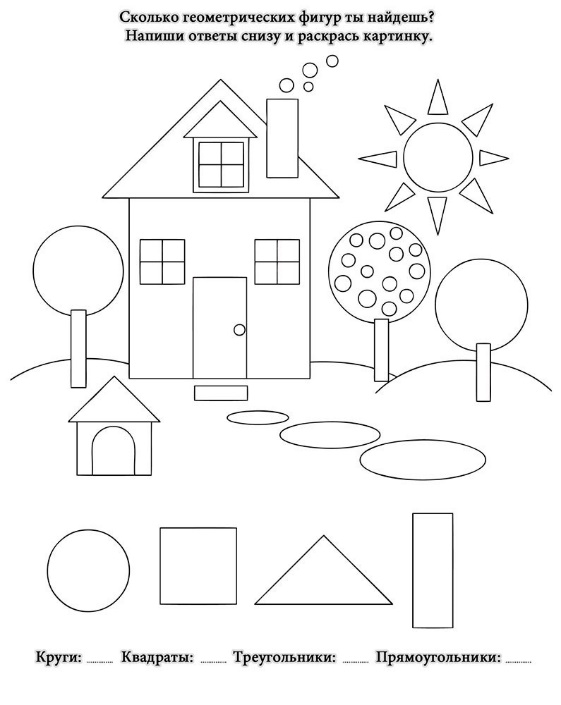 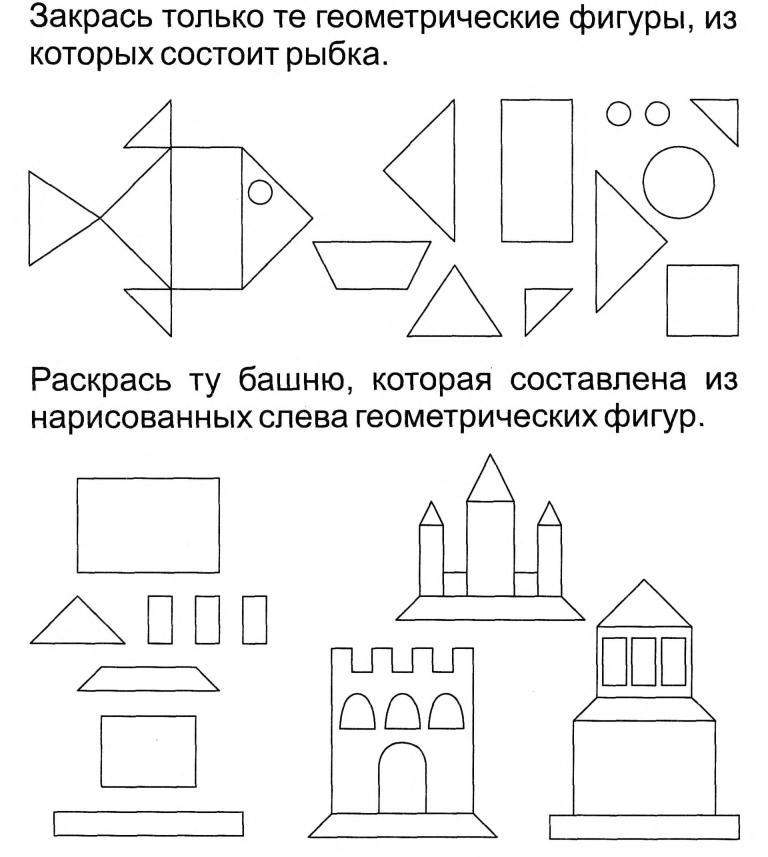 Релаксационная паузаГлазки видят всё вокруг, 
Обведу я ими круг.
Глазком видеть всё дано -
Где окно, а где кино.
Обведу я ими круг,
Погляжу на мир вокруг.Учитель: Упражнение «Распредели по группам». Посмотри на рисунки, назови и покажи предметы которые нарисованы.  На какие геометрические фигуры похожи предметы?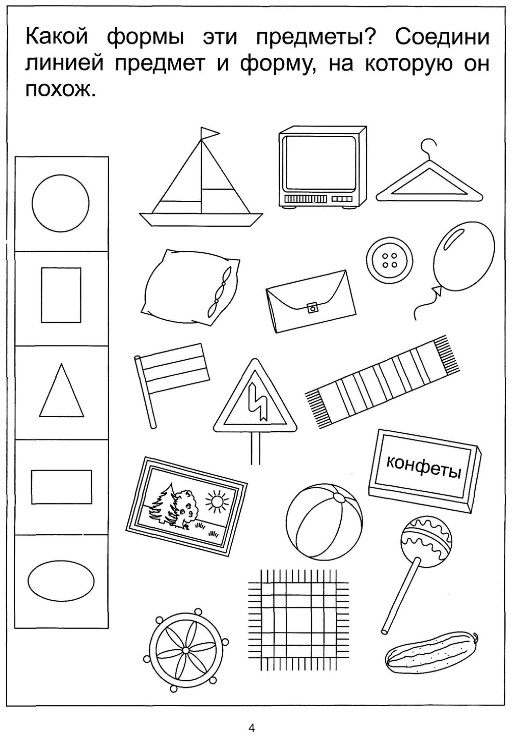 Упражнение «Чего не стало»Цель: Развивать внимание, кратковременную и долговременную память.Описание: Продемонстрировав предметы, педагог просит детей закрыть глаза. Один из предметов он прячет. Дети должны назвать, что пропало. Игра повторяется несколько раз. Затем, собрав предметы в мешочек, педагог просит вспомнить, кто какой предмет доставал в ходе упражнения. («Кто достал шарик? Кто достал кубик?»)3 часть.Итог занятия.Учитель: Подошло к концу наше занятие. С чем мы сегодня работали на занятии (с геометрическими фигурами). Чему вы научились на занятии? (сопоставлять геометрические фигуры с картинками, отгадывали, расположение).А теперь оцените свою работу на занятии. Если у вас хорошее настроение, вам было интересно на занятии, у вас все получалось, похлопайте в ладоши.